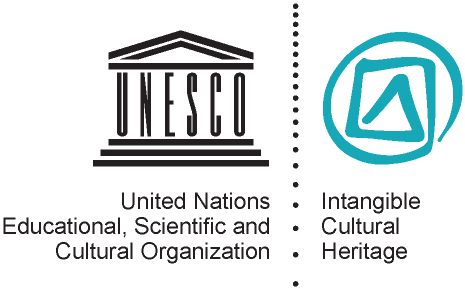 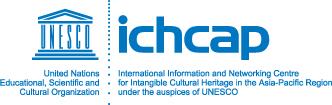 The Third Governing Board Meeting of ICHCAP(Approved by 3r GB meeting, 20 September, 2013)30 September 2013 Hotel Interciti, Daejeon, the Republic of KoreaICHCAPInternational Information and Networking Centre for Intangible Cultural Heritage in the Asia and Pacific Region under the auspices of UNESCO[Overview] Work Plan and Budget of 2014(Unit: million KRW)1. Identifying ICH Information in the Asia-Pacific1.1 Identifying and Sharing Information on the Current Status of ICH Safeguarding in the Asia Pacific Region1.1.1 Collecting Information on the Current Status of ICH Safeguarding and Analysing the Collected InformationGrounds: Agreement between the Government of the Republic of Korea and UNESCO [article 7.2.(b)]Purpose: Understand and analyse the current status of ICH safeguarding efforts in the Asia-Pacific RegionTarget: Five countries in the Asia-Pacific Region Contents: Collect basic information related to ICH safeguarding efforts in the Asia-Pacific region (system and policy, ICH inventory, relevant organisations, events, pending issues, etc.) in coordination with IRCISupporting Bodies: National Commissions for UNESCO and ICH-related InstitutionsBudget: KRW 55 million Expected Results
Use collected information as basic data for dealing with tasks on ICH safeguarding in Member States1.2 Collecting Information and Building Archive on ICH1.2.1 Developing Website(s) and Making CD/DVDs on ICH in Central AsiaGrounds: Agreement between the Government of the Republic of Korea and the UNESCO [Article 7.2 (b)]Purpose: To collect information for ICH safeguarding in the Asia-Pacific and to establish system(s) for distributing the collected information Target: Countries in Central Asia and South AsiaContents: Collect and manage ICH-related multimedia materials, and build a archive(s) and produce contents on it (CD/DVD producing and website development)Organising Bodies: Governmental organisations and specialised institutions on ICH in each countryBudget: KRW 20 millionExpected ResultsPrepare a foundation for building archive(s) and share ICH-related contents1.3 Promoting Intellectual Property Rights Related to ICH Information Materials and Documentation1.3.1 Developing Manual on Protecting Intellectual Property Rights of ICH-Related Information MaterialsGrounds: Agreement between the Government of the Republic of Korea and the UNESCO [Article 7.2 (b)]Purpose: Promoting intellectual property (IP) protection in the process of ICH information building and sharingTarget: UNESCO, WIPO, and related organisations in the Asia-Pacific regionContents: Developing manual on protecting intellectual property rights of ICH-related information materialsOrganising Bodies: ICHCAP, NCCA (National Commission for Culture and the Arts), UNESCO, WIPO, and related organisations in the Asia-Pacific regionBudget:  KRW 40 millionExpected ResultsForm a consensus on protecting intellectual property rights of ICH-related information materials and draw future tasks2. Enhancing Cooperation for Building ICH Information System in the Asia-Pacific2.1 Supporting ICH Information Management in Central AsiaGrounds: Agreement between the Government of the Republic of Korea and the UNESCO [Article 7.2 (b)]Purpose: To collect information for ICH safeguarding in the Asia-Pacific and to establish system(s) for distributing the collected information Expected ResultsOrganise and manage ICH information by Central Asian countries2.1.1 Publishing National ICH BrochureTarget: Countries in Central Asia (Kazakhstan, Kyrgyzstan, Tajikistan and Uzbekistan)Contents: Prepare publishing national ICH list brochure in Central AsiaOrganising Bodies: Governmental organisations and specialised institutions on ICH in each countryBudget: KRW 70 million2.1.2 Organising Meeting on Building ICH Information Management Systems in Central AsiaTarget: Kazakhstan, Kyrgyzstan, Tajikistan, Uzbekistan *Inviting Turkmenistan and Afghanistan shall be consideredContents: Evaluate the first three-year project (Facilitating ICH Inventory-Making by Using Online Tools for ICH Safeguarding in the Central Asian Region) and develop the plan on the second three-year project for ICH information systemsOrganising Bodies: Governmental organisations and specialised institutions on ICH in each countryBudget: KRW 30 million2.2 Publication on ICH in the Asia-Pacific Region2.2.1 Publication of the Pacific ICH Book on Traditional KnowledgeGrounds: The 4th Pacific Sub-regional Meeting outcomes, and the ROK-UNESCO Agreement regarding the Establishment of ICHCAP (Article 7.2.b.)Purpose: Strengthen the Pacific cooperative network through the joint project and supply information on Pacific traditional knowledgeContentsHold an editorial meeting on the joint publication projectPublish Traditional Wisdom of the Pacific IslandsDistribute to the book to the Member States, partner organisations, educational institutes, individual researchers, etc.Budget: KRW 65 million Expected ResultsEnhance awareness on the importance and value of traditional knowledge in the Pacific2.2.2 Publication of a Book Series on ICHPurpose: Illuminate the value of traditional knowledge in regards to sustainable development of modern societyContents : Hold a planning meeting to publish the book series on traditional knowledge of the Asia-Pacific regionBudget: KRW 5 million Expected ResultsPromote collaborative relationship among participated organisations to progress the publication project2.3. Producing ICH Video Documentation in the Asia-Pacific RegionGrounds: Agreement between the Government of the Republic of Korea and the UNESCO [article 7.2.(b)]Purpose: Raising awareness and activate educational activities for the public by producing a professionally documented video that promotes ICH visibility in the Asia-Pacific regionTarget: MongoliaContents: To conduct an expert meeting and to document selected ICH elements with the participation of the concerned community and filming expertsOrganising Bodies: ICHCAP, Mongolian National Commission for UNESCO, Ministry of Culture, Sports and Tourism in Mongolia (MCST), and Foundation for the Protection of Natural and Cultural Heritage in Mongolia (FPNCH)Budget:  KRW 25 millionExpected ResultsSharing information and techniques on ICH documentation among filming experts and promoting ICH visibility in the Asia-Pacific region 3. Establishing Cooperative Networks for ICH 3.1 UNESCO Policy Collaboration and Development of ICHCAP’s Strategy 3.1.1 Participate in ICH-related meetings hosted by UNESCO, C2 Centres, and Member StatesGrounds: Agreement between the Government of the Republic of Korea and UNESCO [article 7.2.(d)]PurposeDevelop the Centre’s strategy by understanding the international trends of safeguarding ICH in line with C5 of UNESCOEstablish a mechanism for cooperation and information exchange among UNESCO, C2 Centres, and Member StatesContentsParticipate in UNESCO-related conferences (Intergovernmental Committee, General Conference, etc.)Participate in meetings organised by C2 Centres and other relevant institutes of Member StatesBudget: KRW 50 million Expected ResultsClose collaboration with International ICH stakeholders3.1.2 Studying Methodologies for Establishing Cooperative Networks Grounds: Agreement between the Government of the Republic of Korea and UNESCO [article 7.2. (d).]PurposeDevelop Centre’s mid- and long-term cooperation strategies Strengthen effective collaboration mechanisms and communication with UENSCO and C2 CentresContentsStudy methodologies for establishing C2 Centre cooperation (UNESCO-C2 C)Organise meetings to collect information of experts and Member StatesBudget: KRW 10 million Expected ResultsStrengthen strategies through developing methodologies for effective networking3.2 Policy Development Cooperation in the Asian-Pacific Region3.2.1 Sub-regional Network Meeting in South-East AsiaGrounds: Agreement between the Government of the Republic of Korea and UNESCO [article 7.4.]PurposeStrengthen regional cooperation through cooperative projects regarding ICH safeguarding in the South-East Asian regionTargets: Experts, NGOs, Communities, and practitioners from eleven South-East Asian countriesContentsDiscuss detailed matters regarding the South-East Asia sub-regional network meeting for 2015 and cooperative projects of ICH SafeguardingOrganising Bodies: UNESCO Bangkok Office and ASEAN SecretariatBudget: KRW 40 million Expected ResultsEstablish the foundation for regional cooperation for ICH Safeguarding in South-East Asia3.2.2 North-East Asia ICH Expert Meeting Grounds: Agreement between the Government of the Republic of Korea and UNESCO [article 7.2.(d)]PurposeStrengthen exchange and regional cooperation among ICH experts in the North-East Asian regionTargets: ICH experts, NGOs, and communities from five countries of North-East AsiaContentsExchange main issues regarding the ICH safeguarding status of the sub-region and seek future collaborative methodsOrganising Bodies: UNESCO Bangkok Office, UNESCO Beijing Office, and C2 Centres of China and JapanBudget: 25 million KRWExpected Results Establish the foundation for cooperation for ICH Safeguarding in North-East Asia3.3 Building Networks with ICH Experts3.3.1 ICH Expert Meeting of the Asia-Pacific RegionGrounds: Agreement between the Government of the Republic of Korea and UNESCO [article 7.2. (c)]PurposeEstablish cooperative networks and exchange experiences, information, and knowledge among ICH experts of the Asia-Pacific regionTargets: ICH experts, NGOs, communities and practitioners from the Asia-PacificContentsDiscuss main issues among policymakers and also exchange the experiences, information, and knowledge of ICH experts of the region Organising Bodies: UNESCO Bangkok Office
* Developing a joint project with UNESCO under considerationBudget: KRW 40 million Expected ResultsEnhance understanding of ICH among policy makers and experts and promote networking in the field3.3.2 Building National Cooperative Networks for ICH StakeholdersGrounds: Agreement between the Government of the Republic of Korea and UNESCO [article 7.1.], [article 7.2. (b)]PurposeIntroduce the Centre’s activities and promote the 2003 Convention and build a cooperative network in KoreaTargets: Communities, NGOs, and local government officials in the ICH field in KoreaContentsShare information on ICH safeguarding and reinforce mutual cooperationOrganising Bodies: Cultural Heritage Administration
* Developing a joint workshop concerning the 2003 Convention with UNESCO under            considerationBudget: KRW 10 million Expected ResultsUnderstanding of international ICH safeguarding trends and policies among ICH stakeholders in domestic3.4 Operating the Fourth Governing Board Meeting3.4.1 Fourth Governing Board Meeting Grounds: Agreement between the government of Korea and UNESCO [article 8.]PurposeDecide matters related to the operation and work plan of ICHCAPTargets: Governing board members of ICHCAP and observers from C2 Centres in China (CRIHAP) and in Japan (IRCI)ContentsReview and approve the 2013 audit report and the Centre’s activities and programmes in 2014Deliberate and approve ICHCAP’s annual work plan and budget for 2015Budget: KRW 25 million Expected ResultsSuccessful organization of the Fourth Governing Board Meeting with productive discussion on the Centre’s operation and work plan4. Publication and Promoting ICH Visibility4.1 Publication of the ICH Courier (Quarterly Newsletter)Grounds: ROK-UNESCO Agreement regarding the Establishment of ICHCAP (Article 7.2.(b).)Purpose: Disseminate information on ICH safeguarding issues and promote safeguarding activitiesContents : Publish and distribute ICH Courier Vols. 19 to 22Introduce an ICH expert column and cultural heritage by topicDistribute online and offline to related organisations, individuals, and the general publicBudget: 60 million KRWExpected ResultsPromote ICH visibility and ICHCAP’s activities to the general publicShare information and build networks among ICH-related organisations and experts4.2 Publication of UNESCO Books and Promotional Materials4.2.1 Publication of the UNESCO ICH Leaflet in KoreanGrounds: ROK-UNESCO Agreement regarding the Establishment of ICHCAP (Article 7.2.b.)Purpose: Publish the Korean leaflet introducing the newest elements inscribed on the UNESCO ListsContents : Reproduction of ‘Intangible Cultural Heritage 2013’ in KoreanBudget: KRW 60 million Expected ResultsRaise the Korean public’s awareness and understanding of the elements inscribed on the UNESCO Lists4.2.2 Publication of UNESCO ICH Books in KoreanGrounds: ROK-UNESCO Agreement regarding the Establishment of ICHCAP (Article 7.2.b.)Purpose: Publish Korean books introducing the UNESCO ICH Convention and ListsContents 2012-2013 List of Intangible Cultural Heritage in Need of Urgent safeguarding2012-2012 Representative List of the Intangible Cultural Heritage of Humanity2012-2013 Register of Best Safeguarding PracticesBudget: KRW 35 million Expected ResultsRaise the Korean public awareness and understanding of the elements inscribed on the UNESCO Lists4.2.3 Production of ICHCAP Promotional Videos Purpose: Introduce and promote ICHCAP activities to the publicContents : Produce a video clips introducing ICHCAP and promoting its activitiesBudget: KRW 14 million Expected Results Raise awareness on ICHCAP and promote participation in its activities4.3 Supporting Restoration and Digitisation of ICHGrounds: ROK-UNESCO Agreement regarding the Establishment of ICHCAP (Article 7.2.a.)Purpose: Secure resources of superannuated and damaged ICH data and promote ICH visibility through restoration and digitisationContents Publish promotional materials using the restored and digitised ICH data to raise public’s awarenessBudget: KRW 40 million Expected Results: Improve the restoring and digitising skills of the target countries and enhance information activities4.4 Developing and Distributing ICH-Related Digital ContentsGrounds: ROK-UNESCO Agreement regarding the Establishment of ICHCAP (Article 7.2.(b).)Purpose: Raise public awareness, especially for younger generations, by developing and disseminating ICH-related digital contentsContents Progress campaign advertisement about Intangible Cultural HeritageBudget: KRW 30 million Expected Results: Raise public awareness among younger generations5. Management of ICH Database and Website5.1 Construction of an integrated Information System for ICH within the Asia-Pacific RegionGrounds: Information Strategic Planning (ISP)Purpose:To enhance management functions of ICH DatabaseTo construct an information system platform for ICHTarget:Contents:Enhancement of integrated ICH database’s managing functionsConstruction of ICH portal site for enhanced usabilityConstruction of a database for ICH data collected from various countriesBudget: KRW 50 millionExpected Results:Construction of an information network for ICHIncreased participation and cooperation from users and ICH researchers through the construction of an information system platform for ICHIncreased efficiency in managing and organizing ICH data and potential usesImprovement in the centre’s reputation by conforming with UNESCO’s standards and requests in continually collecting, organizing, and servicing ICH resources 6. Extra-budgetary Programmes Extra-budgetary programmes in 2014 will proceeded from the early of the year of 2014, when the size of extra-budgets are allocated, in consultation with UNESCO, Ministry of Culture, Sports and Tourism, Cultural Heritage Administration of Korea.Agenda for 3rd Governing Board Meeting2014 Work Plan and BudgetCategoriesActivitiesSub-activitiesBudgetIdentifying ICH Information in the Asia-PacificIdentifying and Sharing Information on the Current Status of ICH Safeguarding in the Asia- Pacific Collecting information on the current status of ICH safeguarding and analysing the collected information55Identifying ICH Information in the Asia-PacificCollecting Information and Building Archive on ICHDeveloping website(s) and making CD/DVDs on ICH in Central Asia20Identifying ICH Information in the Asia-PacificPromoting Intellectual Property Rights Related to ICH Information Materials and DocumentationDeveloping manual on protecting intellectual property rights of ICH-related information materials40Identifying ICH Information in the Asia-PacificSub-totalSub-total115Enhancing Cooperation for Building ICH Information System in the Asia-PacificSupporting ICH Identification and Documentation in Central Asia- Publishing national ICH brochure- Organising meeting on building a foundation for ICH information systems in Central Asia100Enhancing Cooperation for Building ICH Information System in the Asia-PacificPublication on ICH in the Asia-Pacific Region- Publication of the Pacific ICH Book on Traditional Knowledge- Publication of a Book Series on ICH70Enhancing Cooperation for Building ICH Information System in the Asia-PacificProducing ICH Video Documentation in the Asia-Pacific regionProducing ICH Video Documentation in Mongolia25Enhancing Cooperation for Building ICH Information System in the Asia-PacificSub-totalSub-total195Establishing Cooperative Networks for ICHUNESCO Policy Collaboration and Development of ICHCAP’s Strategy- Participate in ICH-related meetings hosted by UNESCO, C2 Centres, Member States- Studying Methodologies for establishing cooperative networks60Establishing Cooperative Networks for ICHPolicy Development Cooperation in the Asian-Pacific region- Sub-regional Network Meeting in South-East Asia- North-East Asia ICH Expert Meeting65Establishing Cooperative Networks for ICHBuilding Networks with ICH Experts- ICH Expert Meeting of the Asia-Pacific region- Building National Cooperative Networks for ICH Stakeholders50Establishing Cooperative Networks for ICHOperating Governing Board MeetingFourth Governing Board Meeting25Establishing Cooperative Networks for ICHSub-totalSub-total200Publication and Promoting ICH VisibilityPublication of the ICH Courier (quarterly newsletter)Publication of the ICH Courier (quarterly newsletter)60Publication and Promoting ICH VisibilityPublication of UNESCO Books and Promotional Materials- Publication of the UNESCO ICH Leaflet in Korean- Publication of UNESCO ICH Books- Production of promotion videos55Publication and Promoting ICH VisibilitySupporting Restoration and Digitisation of ICHSupporting Restoration and Digitisation of ICH40Publication and Promoting ICH VisibilityDeveloping and Distributing ICH-Related Digital ContentsDeveloping and Distributing ICH-Related Digital Contents30Publication and Promoting ICH VisibilitySub-totalSub-total185Management of ICH Database and WebsiteConstruction of an integrated Information System for ICH within the Asia-Pacific RegionConstruction of an integrated Information System for ICH within the Asia-Pacific Region50Management of ICH Database and WebsiteSub-totalSub-total50TotalTotalTotal745Performance IndicatorsBenchmarkMake reports of the five countries from 2013Provide an analysis of the 2009-2012 reportsMake reports on more than three countriesPost an analysis of the 2009-2012 reports on the ICHCAP websitePerformance IndicatorsBenchmarkICH-related contents securedFoundation for building archive(s) preparedAt least one ICH contents material developedConsultation or evaluation meeting [1] by experts of archive organisedPerformance IndicatorsBenchmarkTo provide a platform for discussing issues on protecting intellectual property rights of ICH-related information materialsTo develop a IP manual for the Asia-Pacific region At least one expert meetingDevelop the draft manualPerformance IndicatorsBenchmarkFoundation for ICH information system in Central Asia developedThe second three-year project plan developedParticipation of Member States in Central Asia ensuredAgreement on a collaborative project for building foundation for ICH information system (more than two countries)Plan on the second three-year projectAt least one experts from each countriesPerformance IndicatorsBenchmarkRaise awareness and increase interest at international levelPromote the participation of local communitiesExpand information on the Pacific ICH Distribute the publication at international events, such as UN-level conferenceInclude at least six elements from community interviews Distribute to over ten related organisations such as an educational institutesPerformance IndicatorsBenchmarkImplement the meeting results Share meeting outcomes with over ten related organisationSign agreements for the book series publication with counterparts
(the number of agreements)Performance IndicatorsBenchmarkTo share ICH documentation techniquesTo conduct a joint documentation project At least one expert meeting among filming expertsAt least one ICH element documentedPerformance IndicatorsBenchmarkParticipate in conferences and meetingsAnalyse agenda for the meetings of UNESCO and C2 CentresUNESCO (3 times), C2 Centre (2 times), Member States (more than  4 times)Analyse agenda(more than 5 timesPerformance IndicatorsBenchmarkSettle the direction for cooperation networks to develop mid-term international cooperationReport on international cooperation and network establishment of ICHCAP  Organise expert meetings (2 times)Performance IndicatorsBenchmarkParticipation of South-East Asian countriesAgreement of cooperative projectsParticipation of more than 10 South-East Asian countriesSign an MOU for cooperative projectCo-host with South-East Asian countryPerformance IndicatorsBenchmarkParticipation of North-East Asian countriesEstablish cooperative environment for ICHParticipation of UNESCO and strengthen relationshipParticipation of more than 3 North-East Asian countriesOrganise North East Asia ICH expert meeting Co-host event with UNESCO regional officesPerformance IndicatorsBenchmarkCollect feedback regarding the organisation of meetings from the participantsReflect the regional diversity within the Asia-PacificStrengthen participation in Centre’s projectsReflect ideas from surveys of participantsArrange at least five sub-regions in the Asian-Pacific (participation of minimum seven countries, ten participants)Involve in writing for ICH CourierPerformance IndicatorsBenchmarkStrengthen cooperation with related institutesSupport local government’s ICH safeguarding projectsOrganise a seminar for ICH international cooperation (once)Organise a seminar for ICH safeguarding and local development (once)Performance IndicatorsBenchmarkProvide information to stakeholders through the newslettersProvide downloading and e-mailing service to the public Publish quarterly and distribute 2,000 copies offlineKeep records of the 800 e-mailings and downloads Performance IndicatorsBenchmarkProvide the newest information on the ICH elements inscribed on the UNESCO ListsDistribute offline at ICH-related eventsDistribute to ICH communities, educational institutes, and others by postPerformance IndicatorsBenchmarkRaise public understanding of the ICH Convention and the inscriptionsCollect feedback on the ICH booksDistribute to over 100 organisations including ICH-related institutes, societies, communities, etc.Conduct a survey on the distributed books Performance IndicatorsBenchmarkPromote ICHCAP and raise its visibilityShow the video at ICHCAP certain events throughout the yearPost the video on over five pages online  and track feedback through the number of shares and re-tweets.Performance IndicatorsBenchmarkExamine the current status of analogue data and restore ICH dataDocumentation of digitalised data and produce PR materialsRestore ICH data over 50 hoursOne documentation of digitalised dataProduce one PR material and distribute to over 100 organisations including ICH-related institutes, societies, communitiesPerformance IndicatorsBenchmarkRaise public awareness among younger generations (satisfaction level, change in perception)Distribute contents in ten different waysConduct a survey on the contentsPerformance IndicatorsBenchmarkTime spent organizing the centre’s ICH dataTime spent managing ICH databaseNumber of visitors to ICH portalNumber of page views to ICH portalDecrease in time spent organizing the centre’s ICH dataNumber of entries to ICH databaseNumber of uses to ICH portal